          PLANNING DES MESSES  du 9 mai au 28 juillet 2024          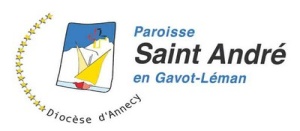 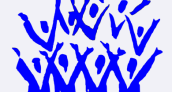 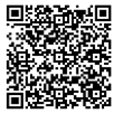 Jeudi 9 mai  - Ascension 10h Evian 10h FéternesSamedi 11 mai 18h30 Amphion (Publier)18h30 LarringesDimanche 12 mai - J.M. communications sociales10h Evian10h Maxilly (Bénédiction église)10h BernexSamedi 18 mai18h30 Neuvecelle18h30 VinzierDimanche 19 mai  - Pentecôte 10h Evian10h Publier10h Thollon les Memises10h St GingolphSamedi 25 mai 18h30 Lugrin18h30 ChampangesDimanche 26 mai10h Evian10h St Paul en ChablaisSamedi 1° juin 18h30 Marin		18h30 BernexDimanche 2 juin 10h Evian10h Féternes10h St GingolphSamedi 8 juin 18h30 Maxilly18h30 Thollon les MemisesDimanche 9 juin10h Evian10h LarringesSamedi 15 juin 18h30 Amphion (Publier) 18h30 BernexDimanche 16 juin 10h Evian (1° communion)10h Neuvecelle	10h Vinzier10h St GingolphSamedi 22 juin 18h30 Maxilly		18h30 ChampangesDimanche 23 juin10h Publier		10h St Paul en Chablais (1° communion)Samedi 29 juin 18h30 Lugrin18h30 FéternesDimanche 30 juin 10h Evian 10h Marin10h VinzierSamedi 6 juillet 18h30 Amphion18h30 LarringesDimanche 7 juillet 10h Evian10h Neuvecelle (kermesse)10h Thollon les Memises10h St GingolphSamedi 13 juillet 18h30 Publier  18h30 ChampangesDimanche 14 juillet 10h Evian 10h Pré Richard (Bernex)Samedi 20 juillet18h30 Maxilly18h30 VinzierDimanche 21 juillet 10h Evian 10h Féternes 10h St GingolphSamedi 27 juillet 18h30 Marin 18h30 St Paul en ChablaisDimanche 28 juillet - J.M. gds parents et pers. âgées10h Evian10h Larringes                                                             